PIANO ORGANIZZATIVO SCUOLA PRIMariaPLESSO “G.B.Casti”Orari e organizzazione generalePresenze nel plessoLa scuola primaria G.B. Casti si trova in via Casti 13, si snoda su due piani ed è sede della Segreteria e della Direzione Didattica. Al suo interno sono presenti 15 aule didattiche, una biblioteca, un piccolo laboratorio per attività inclusive, un’aula PON con banchi cooperativi e un’aula informatica che per l’anno in corso, non essendo possibile il distanziamento, verrà convertita in aula docenti. Sono presenti 10 LIM, uno schermo da 77’ interattivo e una tv smart da 55”. La scuola è dotata di una palestra grande e appena rinnovata nella pavimentazione e nella struttura. Tempo scuolaIl tempo scuola è organizzato su cinque giorni settimanali, con 1 rientro pomeridiano.Per l’A.S. in corso l’orario scolastico sarà il seguente:Durante il tempo scuola saranno fondamentali le pause organizzate come segue: Organizzazione aule ordinarieDopo aver individuato il numero massimo di alunni che ogni aula può contenere si provvederà a:Delimitare lo spazio destinato al docente e alle attività degli alunni chiamati alla lavagna (almeno 2 metri di distanza dall’alunno situato al primo banco al docente);Posizionare i banchi per righe e per colonne considerando i seguenti vincoli:Distanza di almeno 1 metro da bocca a boccaNon invadere gli spazi attorno alla cattedra e vicino alle finestreCreare dei corridoi percorribili di 0,80 m.Per favorire ulteriormente il distanziamento e l’adozione di comportamenti corretti al contrasto alla diffusione del virus Covid 19 si adotteranno le seguenti misure:Segnalare con adesivi la posizione corretta dei banchi nelle aule, in modo che possa essere facilmente ripristinata dopo ogni spostamentoEsporre all’interno dell’aula segnaletica indicante i principali comportamenti da adottare e la capienza massimaCombinare il principio del distanziamento con quello dell’arieggiamento costante, tenendo se possibile le finestre aperte anche durante le lezioniSe non fosse possibile tenere aperte le finestre, arieggiare i locali almeno ogni 60 minutiOgni 90 minuti prevedere una pausa che preveda movimento (quando possibile all’aperto)Oltre al distanziamento e all’aerazione, favorire l’igiene costante delle mani del personale e degli alunni, posizionando un dispenser di soluzione alcolica in ogni classe, nei punti di passaggio e nei servizi.Dispositivi di protezionePer entrare nel plesso scolastico sarà richiesto di indossare preferibilmente la mascherina chirurgica. Dovrà essere correttamente posizionata appena varcati i cancelli, nei luoghi all’aperto e al chiuso, in tutte le situazioni dinamiche in cui non sia garantita la distanza di sicurezza.  Disposizioni dovute a seguito delle linee Guida del Comitato Tecnico Scientifico (CTS) istituito presso il Dipartimento della Protezione Civile del 28_05_2020 e dalle istruzioni del Rapporto Istituto Superiore Sanità (ISS) Covid 19_n°58/28_8_2020. In particolare si può verificare la Trasmissione del verbale CTS e le indicazioni ai Dirigenti Scolastici del 13_08_2020 nella nota Ministeriale n. 1436.Nelle aule i docenti potranno spostarsi dalla postazione fissa, muoversi tra i banchi o le postazioni di lavoro e avvicinarsi agli allievi solo indossando la mascherina chirurgica e potranno toccare le stesse superfici toccate dall’allievo solo se prima si sono disinfettati le mani.  I bambini potranno abbassare la mascherina in classe durante le lezioni solo se seduti al proprio banco in condizioni statiche (salvo diverse e successive indicazioni ministeriali e del CTS), e dovranno quindi indossarla in tutte le situazioni di movimento ad eccezione del momento dell’attività di educazione fisica e durante il pranzo. Per eventuali alunni di cinque anni inseriti nelle classi prime (in cui sarà presente una maggioranza di alunni di sei anni) si predisporranno le stesse regole sui dispositivi di protezione degli utenti di tutta la scuola. Materiali didattici ed effetti personaliLe modalità di uso degli strumenti vanno riviste finché sarà in vigore l’emergenza sanitaria. Occorrerà:Consentire l’uso di ogni oggetto solo da parte di un singolo alunno Consentire l’uso degli stessi strumenti da più ragazzi solo se è possibile sanificarli dopo ogni uso personale senza deteriorarli.Fino al termine dell’emergenza sanitaria è indispensabile eliminare il materiale condiviso da tutti i ragazzi. Sarà pertanto necessario:Ogni giorno gli alunni porteranno a scuola solo i libri e i quaderni necessari allo svolgimento delle attività previste nell’orario settimanale. Nessun materiale potrà essere lasciato in classe. Potrà essere necessario, su indicazione successiva dei docenti, predisporre per ogni alunno un contenitore/sacchetto/recipiente dotato di nome e contrassegno dove riporre altro materiale ad uso personale. Si chiederà l’eventuale collaborazione delle famiglie per far portare a scuola un contenitore adatto. Si raccomanda di igienizzare e cambiare spesso grembiule e giacca. In particolare si richiede sul grembiule di “scrivere” o “attaccare” almeno nome cognome e classe di appartenenza.Spazi comuniGli spazi comuni non didattici cioè non deputati espressamente alla didattica quali l’ingresso, l’atrio, i corridoi saranno opportunamente segnalati (cartellonistica verticale e orizzontale).L’accesso dovrà essere contingentato e limitato allo stretto necessario.I corridoi potranno essere adibiti come area per lo svolgimento della ricreazione.Ciascun team utilizzerà lo spazio in prossimità della classe tenendo conto della capienza consentita a garanzia del distanziamento. L’aula insegnanti potrà essere regolarmente utilizzata, ma nel rispetto del principio del distanziamento fisico di almeno 1 metro tra tutte le persone che la occupano.Verrà affisso all’esterno della sala un cartellino con la massima capienza possibile e saranno introdotte le misure di sicurezza previste dall’Istituto: utilizzo della mascherina chirurgica, arieggiamento frequente e presenza di un dispenser di soluzione alcolica.Laboratori e aule specialiSi stabilisce che le aule adibite a laboratori non vengano per quest’anno utilizzate con questa connotazione, per evitare occasioni di promiscuitàPer rendere maggiormente possibile quest’ultima procedura, si avrà cura di:Abbinare ciascuna aula a ciascun team, se possibilePrevedere la rotazione di più team, ma in giorni diversi della settimanaNel caso di turnazione delle classi all’interno della stessa aula, prima di ogni nuovo accesso si provvederà alla disinfezioneSi terranno aperte le finestre dell’aula anche durante le lezioni, quando possibile, assieme alla porta dell’aulaOgni laboratorio e aula attrezzata sarà dotato di dispenser di soluzione alcolica (al 60% di alcol), ad uso sia degli allievi sia del personaleUtilizzo PC: Prima di usare i dispositivi i bambini dovranno disinfettare le mani col gel. Al termine dell’attività, l’insegnante (eventualmente con l’aiuto degli alunni) li igienizzerà con salviettine disinfettanti o con idonei panni e soluzione disinfettante per pc.Sarà opportuno predisporre un calendario settimanale per l’utilizzo dei device e il trasporto del carrello PC nelle aule che ne richiederanno l’uso. In questo caso si chiederà ai collaboratori la disinfestazione del carrello e dei pc a fine giornata.Aula COVID: Si individua come “aula COVID” l’aula PON.
Aula informatica: Non potendo garantire il distanziamento nell’aula informatica, per questo anno scolastico, si richiede di cambiarne destinazione d’uso in “aula insegnanti”Servizi igieniciI servizi igienici sono di particolare criticità nella prevenzione del rischio da contagio da Covid 19, pertanto:Si provvederà ad un’attenta pulizia e disinfezione quotidiana di tutti i locali e di tutte le superfici che possono essere toccate (compresa la rubinetteria)Gli insegnanti consentiranno ai bambini di recarsi ai servizi uno alla volta.I bidelli avranno il compito di sorvegliare l’entrata e l’uscita dai servizi dei bambini.Si eviteranno assembramenti all’interno dei servizi, regolamentandone l’accesso: In caso di bagno occupato l’alunno attende in corrispondenza dei contrassegni a terra, opportunamente distanziati.In prossimità dei servizi saranno presenti dispenser di soluzione disinfettante e salviette monouso.Le procedure adottate saranno supportate da apposita cartellonistica con le istruzioni per l’uso: disinfezione delle mani, distanze di sicurezza, corretto lavaggio delle maniLe finestre dovranno rimanere sempre aperte.
PalestraLa palestra misura mq 226.72 per un’altezza di 5.33 m con un’entrata principale e due uscite di sicurezza. Segnalata su piantina con numero 053 al piano terra. Per l’attività di motoria si dovrà garantire un distanziamento interpersonale di almeno 2 metri e altrettanto tra i bambini e il docente, privilegiando le attività fisiche individuali.Nel programmare eventuali giochi di squadra o sport di gruppo si farà riferimento ai protocolli predisposti dalle singole FederazioniLo spogliatoio annesso alla palestra, così come i servizi igienici, saranno utilizzabili previa individuazione del numero massimo di studenti che li possono utilizzare contemporaneamenteL’insegnante potrà valutare se far cambiare le scarpe ai bambini nel corridoio adiacente la classe.Per quanto possibile, durante la stagione favorevole sarà privilegiata l’attività motoria all’esternoQualora dovesse essere ritenuto funzionale l’uso di attrezzature/materiali comuni per l’attività, si avrà cura di igienizzare sia alla consegna sia al ritiro ogni oggetto utilizzato dal singolo.Se l’ente locale assegnerà la concessione della palestra o di altri locali scolastici, al termine dell’orario scolastico, a società sportive o associazioni, sarà indispensabile prevedere negli accordi con i concessionari precisi obblighi di pulizia e disinfezione, da condurre obbligatoriamente al termine delle attività medesime, non in carico al personale della scuola.MensaIn considerazione dei numeri degli alunni, della capienza del refettorio e delle disposizioni di sicurezza anti Covid, la mensa verrà utilizzata dalle classi come da TABELLA ALLEGATA (PAG.9) con due turni (1° turno ore 12:00 / 2° turno ore 13:00).La nuova organizzazione in seguito all’emergenza Covid19, prevedrà l’assegnazione di ogni spazio mensa alle singole classi a turno dando la possibilità di disinfezione da parte del personale Ata.La mensa dei misti si vorrebbe organizzare in modo che gli alunni di ogni classe possano rimanere nelle aule con personale aggiuntivo a loro dedicato. Condizione possibile se le risorse umane promesse saranno effettivamente assegnate al plesso. Le seguenti classi consumeranno il pranzo all’interno della propria aula: I C- II C, in queste aule saranno garantite un’accurata igienizzazione e areazione del locale prima e dopo il pasto.Il personale scolastico presente potrà muoversi tra i tavoli e avvicinarsi agli allievi solo avendo indossato la mascherina chirurgica e potrà toccare le stesse superfici toccate dall’allievo solo previa disinfezione delle mani. Aule didatticheLe aule ordinarie del plesso sono state svuotate degli arredi per sfruttare tutto lo spazio disponibile e per favorire le operazioni di sanificazione.Le aule sono state assegnate alle classi in relazione alla loro capienza e alla presenza di alunni con disabilità più o meno importanti. All’esterno di tutti i locali della scuola verrà esposto un cartello indicante la massima capienza.Entrata e uscita da scuolaPer l’ingresso e l’uscita da scuola si utilizzeranno tutti e quattro gli ingressi all’edificio, (se adeguatamente sorvegliati dal personale ATA) per limitare al massimo gli assembramenti, per ridurre al minimo la lunghezza dei tragitti interni e per poter definire un’unica direzione di marcia lungo i corridoi.Gli alunni entreranno e usciranno attraverso le porte d’accesso più vicine alle rispettive aule, rispettando la segnaletica relativa alla direzione di marcia e il piano di plesso presentato ad inizio annoGli insegnanti accoglieranno i bambini in prossimità dello spazio a loro assegnato, e cureranno che i bambini si mettano in fila indiana, opportunamente distanziatiSi chiederà ai genitori di sostare davanti alla scuola, fuori dai cancelli, per il solo tempo richiesto per consegnare e prelevare i bambini da scuola evitando assembramentiQualsiasi comunicazione con i docenti dovrà avvenire attraverso il diarioSaranno fatte eccezioni per gli alunni delle classi prime che dovranno essere inizialmente accompagnati (almeno la prima settimana)ENTRATA: Al mattino i genitori accompagneranno i bambini a raggiungere puntualmente la postazione ai cancelli a loro dedicata. Nei primi giorni l’insegnante mostrerà il percorso accogliendoli al cancello. I giorni successivi gli alunni potranno recarsi autonomamente nelle aule. Sono previsti i seguenti orari d’accesso e uscita:Chiusura definitiva del cancello: 8:15 Gli eventuali ritardatari saranno accolti nell’ambiente antistante all’atrio principale e i genitori dovranno affidarli al personale ATA. Per entrate o uscite particolari e saltuarie come visite o urgenze il genitore dovrà firmare l’apposito registro collocato nell’ambiente antistante all’atrio principale.  I genitori dei ritardatari abituali saranno convocati dalla Dirigenza prima di essere ammessi in classe. I bambini troveranno il/la propria insegnante 5 minuti prima del suono della campanella e, in fila indiana, si recheranno in classe senza sostare nell’atrio e/o nei corridoi.Le classi utilizzeranno le seguenti vie di accesso e uscita:USCITA: Per l’uscita pomeridiana i genitori, opportunamente distanziati, attenderanno i bambini nello spazio apposito. Sarà ammesso un solo genitore/delegato per ciascun bambino.I bambini delle classi quarte e quinte che usciranno in autonomia, usciranno per primi dalle porte che usano per l’ingresso; pertanto, si chiederà ai genitori delle altre classi di non ostruire i cancelli. Chi non potrà andare da solo a casa, invece, raggiungerà i genitori, fermi nella postazione assegnata.Intervalli Sia gli intervalli “corti” che “l’intervallo mensa” dovranno essere effettuati in spazi esterni all’edificio mentre, nel caso eccezionale avvengano all’interno, a ciascuna classe verrà assegnato un singolo spazio che verrà utilizzato dagli stessi gruppi di alunni: spazio corridoio adiacente la propria aula o corridoio limitrofo. Si può ipotizzare di fare l’intervallo in classe, per esempio in caso di maltempo, ma solo dopo averla debitamente arieggiata. Per le attività ludiche unica concessione è portare libri o giochi ad uso personale sanificabili. I palloni saranno concessi solo se leggeri o di plastica morbida da utilizzare esclusivamente negli spazi esterni o in palestra. Non è possibile introdurre cibi e bevande per festeggiare compleanni o eventi sociali all’interno della scuola in nessuna occasione.Se è possibile uscire la merenda verrà consumata nel giardino della Scuola.Spazi esterni alla scuola e loro utilizzo Durante tutti gli intervalli, gli spazi esterni utilizzati dalle classi saranno i seguenti:Periodo di accoglienza (prime settimane)
Dal 14 al 26 settembre 2020 le lezioni si svolgeranno negli orari previsti dal piano di plesso dal lunedì al venerdì (sabato escluso). In tale periodo non è previsto servizio mensa.Tale orario potrà essere prorogato fino al 28 settembre 2020 in caso di tardiva assegnazione dell’organico docente ed Ata alle nostre scuole: l’indicazione definitiva sarà comunicata a seguito del Consiglio di Circolo. Le attività di accoglienza e ambientamento con alunni e genitori delle classi prime andranno svolte all’esterno, secondo orari e modalità che verranno comunicate ai genitori durante la prima assemblea di classe. Nel corso dei primi giorni di scuola gli insegnanti cureranno in modo particolare la condivisione con gli alunni dei protocolli e delle corrette abitudini per evitare il contagio da Covid, anche attraverso dimostrazioni pratiche, esercitazioni e realizzazione di cartellonistica.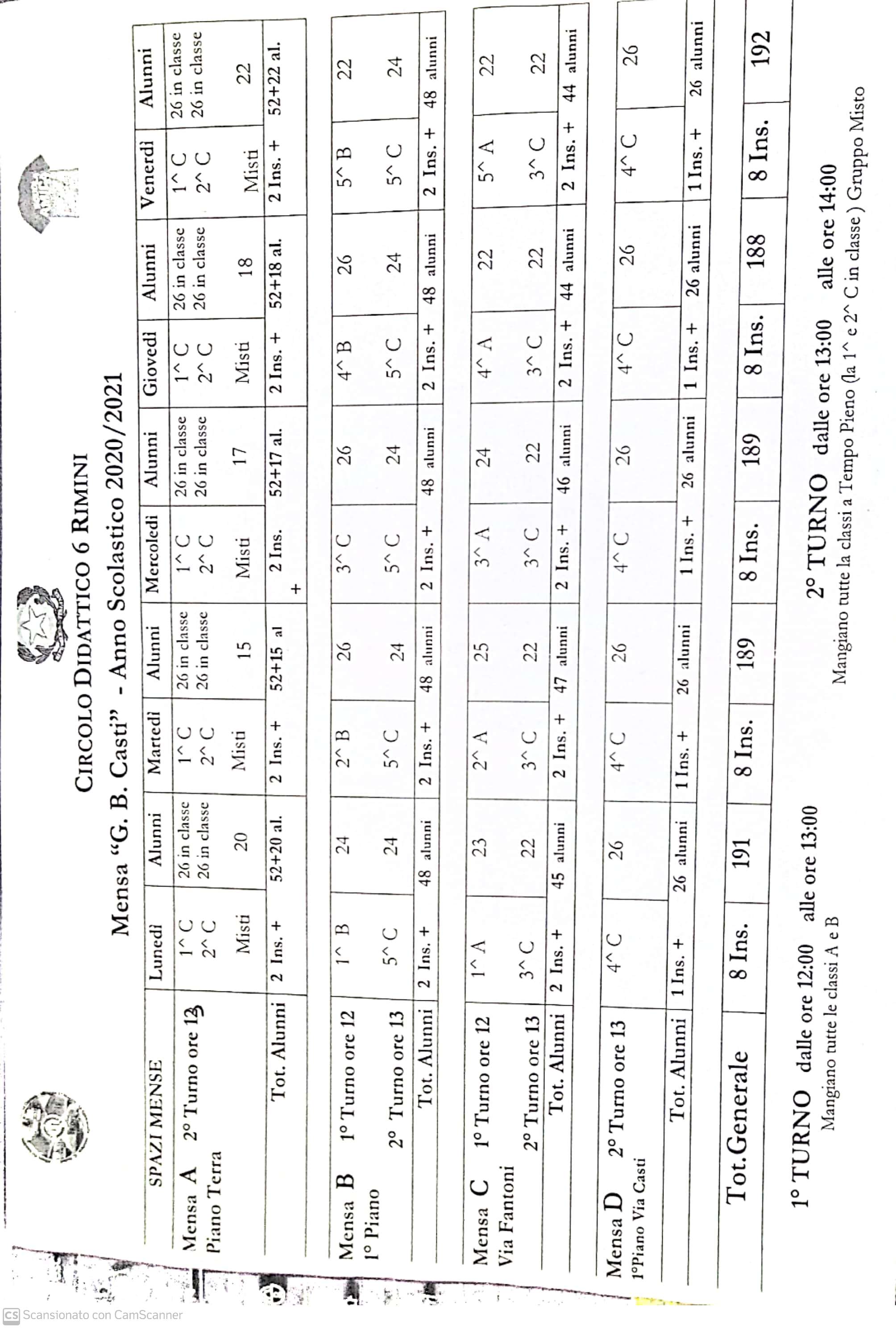 PERSONALE ATATotale: N°3Collaboratori scolasticiCollaboratori scolasticiCollaboratori scolasticiDOCENTITotale: N°17Posto comunePosto comunePosto comuneDOCENTITotale: N°2SostegnoSostegnoSostegnoDOCENTITotale: N°2Religione Cattolica T.I.Religione Cattolica T.I.Religione Cattolica T.I.CLASSITotale: 15ALUNNITotale: 367ALUNNI PER CLASSEALUNNI PER CLASSE1A - 231A - 231B - 251C - 26ALUNNI PER CLASSEALUNNI PER CLASSE2A – 262A – 262B – 252C – 26ALUNNI PER CLASSEALUNNI PER CLASSE3A – 243A – 243B – 263C - 22ALUNNI PER CLASSEALUNNI PER CLASSE4A – 234A – 234B - 264C - 26ALUNNI PER CLASSEALUNNI PER CLASSE5A – 235A – 235B – 225C – 24OrarioDalleAlleAntimeridiano 1° turno8:0013:00Antimeridiano 2° turno8:1012:00Tempo mensa 1° turno13:0013:40Tempo mensa 2° turno12:0012:40Pomeridiano 1° turno13:0016:00Pomeridiano 2° turno12:1016:10Pause Tempo pienoDalleAlleI C – II C- III C- IV -V C9:309:50I C – II C- III C- IV -V C11:0011:15I C – II C- III C- IV -V C13:4014:00I C – II C- III C- IV -V C15:00 (facoltativa)15:15 (facoltativa)Pause Tempo modularizzato con rientroDalleAlleSezioni A e B9:5010:10Sezioni A e B12:4013:00Sezioni A e B14:3014:45Pause Tempo modularizzato senza rientroDalleAlleSezioni A e B9:5010:10Sezioni A e B11:3011:45CLASSESERVIZIO IGIENICO ASSEGNATOSERVIZIO IGIENICO ASSEGNATO1APiano terraZona nord cucine - bagno 1 sezione A 1BPiano terraZona nord cucine - bagno 2 sezione B1CPiano terraZona nord cucine - bagno 3 sezione C2APiano terraZona ovest biblioteca - bagno 1 sezione A2BPiano terraZona ovest biblioteca - bagno 1 sezione B2CPiano terraZona ovest biblioteca - bagno 2 sezione C 3APrimo pianoZona nord ex biblioteca - bagno 2 3BPrimo pianoZona nord ex biblioteca - bagno 2 3CPrimo pianoZona nord ex biblioteca - bagno 3  4APrimo pianoZona ovest mensa C – bagno 1 sezione A 4BPrimo pianoZona ovest mensa C – bagno 2 sezione B4CPrimo pianoZona ovest mensa C – bagno 3 sezione C5APrimo pianoZona nord ex biblioteca - bagno 15BPrimo pianoZona nord ex biblioteca - bagno 1 5CPrimo pianoZona ovest mensa C – bagno 3 sezione CORARIO DI INGRESSO1 A – 8:101 B -  8:101 C – 8:00ORARIO DI INGRESSO2A – 8:102B – 8:102C – 8:00ORARIO DI INGRESSO3A – 8:103B – 8:103C – 8:00ORARIO DI INGRESSO4A – 8:104B – 8:104C – 8:00ORARIO DI INGRESSO5A – 8:105B – 8:105C – 8:00ORARIO DI USCITA1 A – 13:10/16:101 B - 13:10/16:101 C – 16:00ORARIO DI USCITA2A – 13:10/16:102B – 13:10/16:102C - 16:00ORARIO DI USCITA3A – 13:10/16:103B – 13:10/16:103C - 16:00ORARIO DI USCITA4A – 13:10/16:104B - 13:10/16:104C - 16:00ORARIO DI USCITA5A – 13:10/16:105B – 13:10/16:105C – 16:00CLASSEINGRESSO/USCITA1APorta finestra aula / Cancello Via Fantoni1BPorta finestra aula / Cancello Via Fantoni1CPorta finestra aula /Cancello Via Fantoni2APorta finestra aula / Cancello Via Savioli Casa Custode2BPorta finestra aula / Cancello Via Savioli Casa Custode2CPorta finestra aula / Cancello Via Savioli Casa Custode 3ACancello Via Fantoni3BCancello Via Fantoni3CCancello Via Casti4ACancello Via Casti4BCancello Via Casti4CCancello Via Casti5ACancello Direzione (lato cucine)5BCancello Direzione (lato cucine)5CCancello Via FantoniCLASSESPAZIO1AGiardino Via Fantoni (lato Stella) – Sezione ovest Uffici1BGiardino Via Fantoni (lato Stella) – Sezione est sede stradale1CGiardino Via Fantoni (orario diversificato)2AGiardino Via Casti - Sezione ovest cancello2BGiardino Via Casti - Sezione est muro caseggiato2CGiardino Via Casti (orario diversificato)3AGiardino Grande/Principale - Sezione est alberata fronte mensa3BGiardino Grande/Principale - Sezione est alberata fronte mensa3CGiardino Grande/Principale - Sezione est alberata fronte mensa (orario diversificato)4AGiardino Grande/Principale - Sezione ovest canestro casa custode4BGiardino Grande/Principale - Sezione ovest canestro casa custode4CGiardino Grande/Principale - Sezione ovest canestro casa custode (orario diversificato)5AGiardino Grande/Principale - Sezione sud5BGiardino Grande/Principale - Sezione sud5CGiardino Grande/Principale - Sezione sud (orario diversificato)